
WEAC WELCOME PROGRAM 2021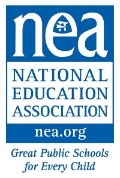 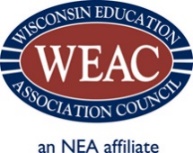 Micro-Grant ApplicationGrants are to increase outreach, engagement and leadership of early career educators.Micro-grant applications are accepted through October 1. However, there is limited funding and when it is exhausted, no further grants can be awarded.*If you are unsure, indicate you would like help. We will contact you to help collaborate on the best offerings to suit your Local’s needs.Micro-Grant Requirements:Create and share a qualifying membership & new hire orientation plan;Offer two programs with a focus on new hires. One of the programs must be a professional development event (fall and winter/spring);Examples of previous approved grants:Grant for new hires to attend WEAC new educator conference in early fallNew hire socialProfessional Development Grant examples:Classroom ManagementKnow your legal rightsStudent DebtHow to work with parents & administrators Submit a simple list of projected costs for each event;Collect Interest Cards from new hires & follow-up with new hires; Forward a mid-year and end of year report to WEAC including sign-up sheets from event; andParticipation in a membership or organizing training program. Priority will be given to those that attend a WEAC sponsored event.By accepting a grant, our Local agrees to provide a preliminary report on progress, including sign-in sheets of participants, to WEAC by December 15, 2020 and a final report to WEAC by April 15, 2021. I understand that if I do not file reports and forward receipts, additional funds will not be released to our local and future micro-grants will not be awarded.Signature: __________________________________________	Date: ________________________ Local Association Membership Plan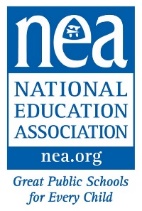 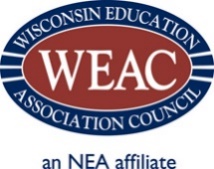 Local Education Association and Contact NameMEMBERSHIP GOAL (select a target number of new members for 2020-21):WHAT’S YOUR PLAN TO GET NEW HIRE LISTS AND TO PARTICIPATE IN NEW EMPLOYEE ORIENTATION?WHAT’S YOUR PLAN TO SUPPORT AND TRAIN BUILDING REPS AND WORK SITE LEADERS?WHAT’S YOUR STRATEGY FOR CONNECTING WITH NEW HIRES IN EVERY BUILDING?WHAT’S YOUR PLAN TO FOLLOW-UP WITH ALL NEW HIRES?NAME A LOCAL SOCIAL AND AT LEAST ONE PROFESSIONAL DEVELOPMENT OPPORTUNITY FOR EARLY EDUCATORS(e.g. meet & greet, classroom management workshop; parent teacher conference roundtable.)Unsure on what would best suit? Just ask and we can help you FALL: WINTER: Date:Local Name:Local Name:Local Name:Local Name:Contact: Contact: Contact: Contact Role: Contact Role: Cell Phone: Cell Phone: Cell Phone: Home Phone: Home Phone: Personal E-mail: Personal E-mail: Personal E-mail: Personal E-mail: Personal E-mail: # of Members:  # of Members:  # of Potential Members:# of Potential Members:# of New Hires:Grant Request Amount (up to $500):Grant Request Amount (up to $500):Grant Request Amount (up to $500):Grant Request Amount (up to $500):Grant Request Amount (up to $500):Event 1 Offering*:Event 1 Offering*:Event 1 Offering*:Event 1 Offering*:Event 1 Offering*:Event 2 Offering*:Event 2 Offering*:Event 2 Offering*:Event 2 Offering*:Event 2 Offering*: